令和４年２月28日　　小矢部市観光協会加盟　飲食・お買い物券　協力店各位　　　小矢部市観光協会	会長　村上　一宏（公印省略）　　　令和４年度「飲食・お買い物券」の発行について（お願い）春寒の候　貴台にはますますご清栄のこととお喜び申し上げます。日頃から当協会の事業運営にご理解、ご支援を賜り誠にありがとうございます。昨年に引き続き、令和4年度も当協会が主催するツアー等の参加特典として「飲食・お買い物券」を配布したいと考えております。また、現在発行中であります「定期高速バス 高山～白川郷・高岡線　利用者特典　飲食・お買い物券」に関しましても、同様に継続し、高山・白川郷から三井アウトレットパーク北陸小矢部及び小矢部市内への一層の誘客に取り組みたいと考えております。協力店の皆様におかれましては、どうか引き続き、本事業にご賛同いただき、「飲食・お買い物券」の対象施設としてご協力くださいますようお願い申し上げます。尚、事業継続に際しまして、「飲食・お買い物券ご利用可能施設一覧」に掲載いただいている情報に間違いがないか、今一度ご確認をお願いいたします。情報を修正したい場合は、同封の情報シートに必要事項をご記入の上、当協会事務局までご提出ください。　引き続き皆様のご理解ご協力を賜りますようお願い申し上げます。記※各様式は、小矢部市観光協会HPからもダウンロードできます。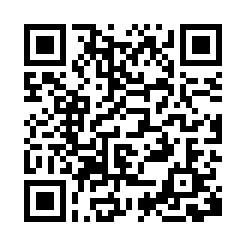 URL➡https://www.oyabe.info/archives/member_info/insyoku_okaimonoまたは小矢部市観光協会HPトップページ最下部バナー「協会員のみなさまへ」をクリック➡「会員様へのお知らせ」から「令和4年度「飲食・お買い物券」発行事業のご案内」をクリック1．事業名「飲食・お買物券」発行事業「飲食・お買物券」発行事業2．事業内容当協会が実施する事業の参加特典及び定期高速バス 高山～白川郷・高岡線の利用者特典として、1枚500円分の「飲食・お買い物券」を発行する。当協会が実施する事業の参加特典及び定期高速バス 高山～白川郷・高岡線の利用者特典として、1枚500円分の「飲食・お買い物券」を発行する。3．実施スケジュール令和４年４月中旬頃～令和４年２月28日令和５年３月15日発行・利用開始予定利用期間終了清算期間終了4．清算手続き①別途様式に必要事項を記入の上、請求願います。　清算期限：令和５年３月15日（水）②利用された飲食・お買い物券を必ず添付願います。①別途様式に必要事項を記入の上、請求願います。　清算期限：令和５年３月15日（水）②利用された飲食・お買い物券を必ず添付願います。